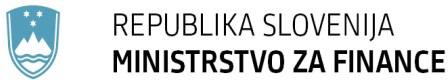 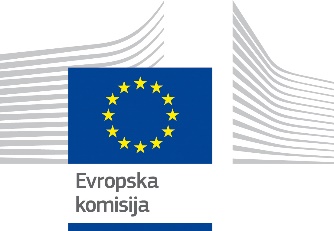 REFORMA EKONOMSKEGA UPRAVLJANJA EU – ISKANJE SOGLASJAZA ZAGOTAVLJANJE VZDRŽNOSTI IN RASTIKongresni center Brdo, Brdo pri Kranju, 9. marec 2023Hibridni dogodek9.00-10.00Prihodi in kava10.00-12.00Moderator dogodka je Mitja Gaspari, nekdanji minister za finance in nekdanji guverner Banke SlovenijeUvodna nagovora:Robert Golob, predsednik Vlade Republike SlovenijePaolo Gentiloni, komisar za gospodarstvo, Evropska komisijaGovorci:Klemen Boštjančič, minister za finance, SlovenijaPaolo Gentiloni, komisar za gospodarstvo, Evropska komisija Paschal Donohoe, predsednik EvroskupineFernando Medina, minister za finance, PortugalskaJohanna Lybeck Lilja, državna sekretarka, Ministrstvo za finance, Švedska (vklop prek video povezave)Pierre Gramegna, izvršni direktor, Evropski mehanizem za stabilnostVprašanja udeležencev in novinarjev.slediStoječe kosilo za udeležence dogodka